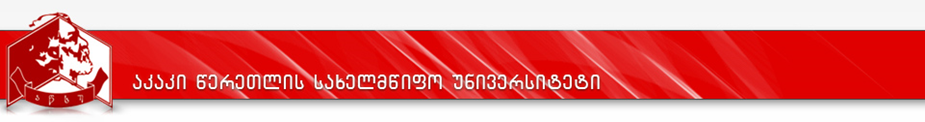 CurriculumCurriculum 2017-2021Programme: Computer ScienceQualification:  Bachelor of InformaticsProgramProgramBachelor degree program – Computer Science Bachelor degree program – Computer Science Degree awardedDegree awardedBachelor of InformaticsBachelor of InformaticsFaculty Faculty Faculty of Exact and Natural SciencesFaculty of Exact and Natural SciencesProgram coordinator/coordinatorsProgram coordinator/coordinatorsProfessor Akaki GirgvlianiProfessor Akaki GirgvlianiLength of the program (semester, ECTS)Length of the program (semester, ECTS)4 years / 8 semesters / 240 creditsBasic (Major) Programme – 180 cr.Minor Program/Free credits – 60 cr.4 years / 8 semesters / 240 creditsBasic (Major) Programme – 180 cr.Minor Program/Free credits – 60 cr.Language of the  Program  Language of the  Program  Language of the  Program  GeorgianProgram  development and renewal date of issueProgram  development and renewal date of issueProgram  development and renewal date of issueFaculty of Exact and Natural Sciences Board protocol №7; 25.04.2011Academic Board protocol №1 (11/12) 31.08.2011; The Accreditation Decision #49, 23.09.2011Faculty Board Protocol #8, 24.05.2012Academic Board protocol #17, 25.05.2012IT Department Meeting Protocol #5, 22.01.2014IT Department Meeting Protocol #7, 16.05.2014Faculty Board Protocol #3, 16.05.2014Faculty Board Protocol #12, 15.06.2016Academic Board protocol #2, (15/16) 22.09.2016Faculty Board Protocol #1, 11.09.2017Academic Board protocol #1 (17/18) 15.09.2017Program  prerequisitesProgram  prerequisitesProgram  prerequisitesProgram  prerequisites- Certificate of general education;-  Certificate of confirmation of passing the unified national exams;For International Students/ non-citizens of Georgia –  secondary or equivalent education in a foreign country; certificate of confirmation of passing the unified national exams;- Certificate recognized under inter-country agreement- Certificate of general education;-  Certificate of confirmation of passing the unified national exams;For International Students/ non-citizens of Georgia –  secondary or equivalent education in a foreign country; certificate of confirmation of passing the unified national exams;- Certificate recognized under inter-country agreement- Certificate of general education;-  Certificate of confirmation of passing the unified national exams;For International Students/ non-citizens of Georgia –  secondary or equivalent education in a foreign country; certificate of confirmation of passing the unified national exams;- Certificate recognized under inter-country agreement- Certificate of general education;-  Certificate of confirmation of passing the unified national exams;For International Students/ non-citizens of Georgia –  secondary or equivalent education in a foreign country; certificate of confirmation of passing the unified national exams;- Certificate recognized under inter-country agreementAim of the  ProgramAim of the  ProgramAim of the  ProgramAim of the  ProgramProvide knowledge for the first stage of higher education in the field of Computer Science; Assist to develop computer skills to deal with theoretical and practical issues; Assist to develop skills for Logical thinking, critical thinking and analysis, and proper data inference ;Assist to develop skills for written and oral communication with professionals and non-professionals;Assist to develop skills for organization of studies;Provide with professional ethics and values.Provide knowledge for the first stage of higher education in the field of Computer Science; Assist to develop computer skills to deal with theoretical and practical issues; Assist to develop skills for Logical thinking, critical thinking and analysis, and proper data inference ;Assist to develop skills for written and oral communication with professionals and non-professionals;Assist to develop skills for organization of studies;Provide with professional ethics and values.Provide knowledge for the first stage of higher education in the field of Computer Science; Assist to develop computer skills to deal with theoretical and practical issues; Assist to develop skills for Logical thinking, critical thinking and analysis, and proper data inference ;Assist to develop skills for written and oral communication with professionals and non-professionals;Assist to develop skills for organization of studies;Provide with professional ethics and values.Provide knowledge for the first stage of higher education in the field of Computer Science; Assist to develop computer skills to deal with theoretical and practical issues; Assist to develop skills for Logical thinking, critical thinking and analysis, and proper data inference ;Assist to develop skills for written and oral communication with professionals and non-professionals;Assist to develop skills for organization of studies;Provide with professional ethics and values.Learning outcomes (the map of competences - see attached document 2)Learning outcomes (the map of competences - see attached document 2)Learning outcomes (the map of competences - see attached document 2)Learning outcomes (the map of competences - see attached document 2)Knowledge and understandingGeneral/transferable competences  Basic competencies of the programme;Knowledge of basic methods of constructing computer systems and LANKnowledge of basic computer hardware and its features;Knowledge of computer software and its features;Branch competences:Determination of the types of operational systems and microcomputer operating systemCompetence in basic programming methodology;Competence in basic object-oriented programming methodologyCompetence in algorithms and data structures;Competence in data processing features in AccessCompetence in the principles of operating system organization and composition;Competence in principles for functioning of certain elements and knots of computer system;Knowledge of some aspects of the history of informatics and its impact on the scientific thinking;Foreign language competence to refer to the literature in Computer Technologies.General/transferable competences  Basic competencies of the programme;Knowledge of basic methods of constructing computer systems and LANKnowledge of basic computer hardware and its features;Knowledge of computer software and its features;Branch competences:Determination of the types of operational systems and microcomputer operating systemCompetence in basic programming methodology;Competence in basic object-oriented programming methodologyCompetence in algorithms and data structures;Competence in data processing features in AccessCompetence in the principles of operating system organization and composition;Competence in principles for functioning of certain elements and knots of computer system;Knowledge of some aspects of the history of informatics and its impact on the scientific thinking;Foreign language competence to refer to the literature in Computer Technologies.General/transferable competences  Basic competencies of the programme;Knowledge of basic methods of constructing computer systems and LANKnowledge of basic computer hardware and its features;Knowledge of computer software and its features;Branch competences:Determination of the types of operational systems and microcomputer operating systemCompetence in basic programming methodology;Competence in basic object-oriented programming methodologyCompetence in algorithms and data structures;Competence in data processing features in AccessCompetence in the principles of operating system organization and composition;Competence in principles for functioning of certain elements and knots of computer system;Knowledge of some aspects of the history of informatics and its impact on the scientific thinking;Foreign language competence to refer to the literature in Computer Technologies.Applying knowledgeGeneral/transferable competences  General skills of working on the PCAbility to construct batabase structureAbility of appling programming methods to deal with different practical problems;Branch competences:LAN planning, selecting and editing skills;Ability of constructing and using of computer security system.General/transferable competences  General skills of working on the PCAbility to construct batabase structureAbility of appling programming methods to deal with different practical problems;Branch competences:LAN planning, selecting and editing skills;Ability of constructing and using of computer security system.General/transferable competences  General skills of working on the PCAbility to construct batabase structureAbility of appling programming methods to deal with different practical problems;Branch competences:LAN planning, selecting and editing skills;Ability of constructing and using of computer security system.Making judgementAfter the completion of the program, the graduate will have:  Ability of Abstract thinking, analyzing and synthesizingAbility of the realization of tasks on the computer and analyzing the outcomes;Ability of problem identification, statement and resolution; Ability of meaningful decision-making. After the completion of the program, the graduate will have:  Ability of Abstract thinking, analyzing and synthesizingAbility of the realization of tasks on the computer and analyzing the outcomes;Ability of problem identification, statement and resolution; Ability of meaningful decision-making. After the completion of the program, the graduate will have:  Ability of Abstract thinking, analyzing and synthesizingAbility of the realization of tasks on the computer and analyzing the outcomes;Ability of problem identification, statement and resolution; Ability of meaningful decision-making. Communication skills Communicating  through discussions and conclusions clearly and accurately to the adresee orally and in wrting; Adapting to the group; Applying information and communication technologies to properly search, work on and present information in different resources;Stating ideas clearly and accurately;Communicating in professional language;Working individually and in a team. Communicating  through discussions and conclusions clearly and accurately to the adresee orally and in wrting; Adapting to the group; Applying information and communication technologies to properly search, work on and present information in different resources;Stating ideas clearly and accurately;Communicating in professional language;Working individually and in a team. Communicating  through discussions and conclusions clearly and accurately to the adresee orally and in wrting; Adapting to the group; Applying information and communication technologies to properly search, work on and present information in different resources;Stating ideas clearly and accurately;Communicating in professional language;Working individually and in a team.Learning skillsAbility to work independently;Ability to manage time.Ability to work independently;Ability to manage time.Ability to work independently;Ability to manage time.ValuesAbility of critical thinking and self-criticism;Ability to realize responsibility;Ability to take group-responsibility;Ability to avoid mistake recurrence.Ability of critical thinking and self-criticism;Ability to realize responsibility;Ability to take group-responsibility;Ability to avoid mistake recurrence.Ability of critical thinking and self-criticism;Ability to realize responsibility;Ability to take group-responsibility;Ability to avoid mistake recurrence.Teaching methodsTeaching methodsTeaching methodsTeaching methodsFrom traditional teaching methodology we offer: Induction, deduction, analysis, and synthesis; verbal and explanatory, writing, heuristic and demonstrative; Also:Case-technologies: method of situational analysis, situational tasks and problems, and case-study;Action-oriented learning and etc.From traditional teaching methodology we offer: Induction, deduction, analysis, and synthesis; verbal and explanatory, writing, heuristic and demonstrative; Also:Case-technologies: method of situational analysis, situational tasks and problems, and case-study;Action-oriented learning and etc.From traditional teaching methodology we offer: Induction, deduction, analysis, and synthesis; verbal and explanatory, writing, heuristic and demonstrative; Also:Case-technologies: method of situational analysis, situational tasks and problems, and case-study;Action-oriented learning and etc.From traditional teaching methodology we offer: Induction, deduction, analysis, and synthesis; verbal and explanatory, writing, heuristic and demonstrative; Also:Case-technologies: method of situational analysis, situational tasks and problems, and case-study;Action-oriented learning and etc.Structure of the  ProgramStructure of the  ProgramStructure of the  ProgramStructure of the  ProgramThe program covers 180 credits of major and 60 credits of minor courses equaling a total of 240 credit hours. Major course combines: compulsory university courses (15 credits), compulsory faculty courses (20 credits), elective compulsory faculty modes (5 credits), compulsory courses of specialization (115 credits) and elective modules of specialization (25 credits). See Appendix 1.The program covers 180 credits of major and 60 credits of minor courses equaling a total of 240 credit hours. Major course combines: compulsory university courses (15 credits), compulsory faculty courses (20 credits), elective compulsory faculty modes (5 credits), compulsory courses of specialization (115 credits) and elective modules of specialization (25 credits). See Appendix 1.The program covers 180 credits of major and 60 credits of minor courses equaling a total of 240 credit hours. Major course combines: compulsory university courses (15 credits), compulsory faculty courses (20 credits), elective compulsory faculty modes (5 credits), compulsory courses of specialization (115 credits) and elective modules of specialization (25 credits). See Appendix 1.The program covers 180 credits of major and 60 credits of minor courses equaling a total of 240 credit hours. Major course combines: compulsory university courses (15 credits), compulsory faculty courses (20 credits), elective compulsory faculty modes (5 credits), compulsory courses of specialization (115 credits) and elective modules of specialization (25 credits). See Appendix 1.Assessment SystemAssessment SystemAssessment SystemAssessment SystemFinal assessment of a student is obtained from the add-up of mid-term and final exams throughout the semester. The educational course has a grading scale of 100 points.  The student has the right to take the final exam, if his/her minimum competency equals 18 points. Minimum margin of assessment received by the student on the final exam is 15 points. Below than this, is assessed with FX (fail).Evaluation System includes: A. Five Forms of Positive Assessment:          (A) Excellent – 91 – 100 points      (B) very good – 81-90 points      (C) good –  71-80 points     (D) satisfactory –  61-70 points     (E) sufficient –  51-60 pointsB. Two Forms of Negative Assessment: (FX) (Administrative Fail in Course for Grade/could not pass) – A student gets 41-50 points from maximum evaluation which means that s/he is required to work more for passing the exam, and that s/he is entitled to take a make-up exam only once through personal study(F) (Academic Fail) – A student gets 0 – 40 points from maximum evaluation; it means that the work done by him/her is not sufficient and she/he has to retake the course.  According to educational component of educational program, in case of adoption of FX, a makeup exam will be appointed no less than 5 calendar days after the conclusion of the final exam results.The number of points received in the make-up final exam, is not added to the final assessment received by the student.According to the assessment 0-50 points received from the make-up final exam, in the final evaluation of the educational component, the student will receive a grade of F-0.(Midterm and final exams take place in exam center of ATSU)Specific assessment criteria are outlined in the syllabus of any academic course.Final assessment of a student is obtained from the add-up of mid-term and final exams throughout the semester. The educational course has a grading scale of 100 points.  The student has the right to take the final exam, if his/her minimum competency equals 18 points. Minimum margin of assessment received by the student on the final exam is 15 points. Below than this, is assessed with FX (fail).Evaluation System includes: A. Five Forms of Positive Assessment:          (A) Excellent – 91 – 100 points      (B) very good – 81-90 points      (C) good –  71-80 points     (D) satisfactory –  61-70 points     (E) sufficient –  51-60 pointsB. Two Forms of Negative Assessment: (FX) (Administrative Fail in Course for Grade/could not pass) – A student gets 41-50 points from maximum evaluation which means that s/he is required to work more for passing the exam, and that s/he is entitled to take a make-up exam only once through personal study(F) (Academic Fail) – A student gets 0 – 40 points from maximum evaluation; it means that the work done by him/her is not sufficient and she/he has to retake the course.  According to educational component of educational program, in case of adoption of FX, a makeup exam will be appointed no less than 5 calendar days after the conclusion of the final exam results.The number of points received in the make-up final exam, is not added to the final assessment received by the student.According to the assessment 0-50 points received from the make-up final exam, in the final evaluation of the educational component, the student will receive a grade of F-0.(Midterm and final exams take place in exam center of ATSU)Specific assessment criteria are outlined in the syllabus of any academic course.Final assessment of a student is obtained from the add-up of mid-term and final exams throughout the semester. The educational course has a grading scale of 100 points.  The student has the right to take the final exam, if his/her minimum competency equals 18 points. Minimum margin of assessment received by the student on the final exam is 15 points. Below than this, is assessed with FX (fail).Evaluation System includes: A. Five Forms of Positive Assessment:          (A) Excellent – 91 – 100 points      (B) very good – 81-90 points      (C) good –  71-80 points     (D) satisfactory –  61-70 points     (E) sufficient –  51-60 pointsB. Two Forms of Negative Assessment: (FX) (Administrative Fail in Course for Grade/could not pass) – A student gets 41-50 points from maximum evaluation which means that s/he is required to work more for passing the exam, and that s/he is entitled to take a make-up exam only once through personal study(F) (Academic Fail) – A student gets 0 – 40 points from maximum evaluation; it means that the work done by him/her is not sufficient and she/he has to retake the course.  According to educational component of educational program, in case of adoption of FX, a makeup exam will be appointed no less than 5 calendar days after the conclusion of the final exam results.The number of points received in the make-up final exam, is not added to the final assessment received by the student.According to the assessment 0-50 points received from the make-up final exam, in the final evaluation of the educational component, the student will receive a grade of F-0.(Midterm and final exams take place in exam center of ATSU)Specific assessment criteria are outlined in the syllabus of any academic course.Final assessment of a student is obtained from the add-up of mid-term and final exams throughout the semester. The educational course has a grading scale of 100 points.  The student has the right to take the final exam, if his/her minimum competency equals 18 points. Minimum margin of assessment received by the student on the final exam is 15 points. Below than this, is assessed with FX (fail).Evaluation System includes: A. Five Forms of Positive Assessment:          (A) Excellent – 91 – 100 points      (B) very good – 81-90 points      (C) good –  71-80 points     (D) satisfactory –  61-70 points     (E) sufficient –  51-60 pointsB. Two Forms of Negative Assessment: (FX) (Administrative Fail in Course for Grade/could not pass) – A student gets 41-50 points from maximum evaluation which means that s/he is required to work more for passing the exam, and that s/he is entitled to take a make-up exam only once through personal study(F) (Academic Fail) – A student gets 0 – 40 points from maximum evaluation; it means that the work done by him/her is not sufficient and she/he has to retake the course.  According to educational component of educational program, in case of adoption of FX, a makeup exam will be appointed no less than 5 calendar days after the conclusion of the final exam results.The number of points received in the make-up final exam, is not added to the final assessment received by the student.According to the assessment 0-50 points received from the make-up final exam, in the final evaluation of the educational component, the student will receive a grade of F-0.(Midterm and final exams take place in exam center of ATSU)Specific assessment criteria are outlined in the syllabus of any academic course.Employment opportunitiesEmployment opportunitiesEmployment opportunitiesEmployment opportunitiesAreas of professional activities for the graduates are practically unlimited as Information Technologies play leading role in almost all spheres of social life and this role increases day by day. The role of IT is especially important in science, education, economy, communications, transport, production and others. In addition, the one who completes this program can apply to graduate courses in Computer Science as well as to multiple interdisciplinary graduate programmes.Areas of professional activities for the graduates are practically unlimited as Information Technologies play leading role in almost all spheres of social life and this role increases day by day. The role of IT is especially important in science, education, economy, communications, transport, production and others. In addition, the one who completes this program can apply to graduate courses in Computer Science as well as to multiple interdisciplinary graduate programmes.Areas of professional activities for the graduates are practically unlimited as Information Technologies play leading role in almost all spheres of social life and this role increases day by day. The role of IT is especially important in science, education, economy, communications, transport, production and others. In addition, the one who completes this program can apply to graduate courses in Computer Science as well as to multiple interdisciplinary graduate programmes.Areas of professional activities for the graduates are practically unlimited as Information Technologies play leading role in almost all spheres of social life and this role increases day by day. The role of IT is especially important in science, education, economy, communications, transport, production and others. In addition, the one who completes this program can apply to graduate courses in Computer Science as well as to multiple interdisciplinary graduate programmes.Supportive resources Supportive resources Supportive resources Supportive resources See Addendixes 2.1-2.42 See Addendixes 2.1-2.42 See Addendixes 2.1-2.42 See Addendixes 2.1-2.42 №CourseContact hrs. per weekCredit NumberThe number of hoursThe number of hoursThe number of hoursThe number of hoursLectures/practical/group work/laboratorySemesterSemesterSemesterSemesterSemesterSemesterSemesterSemesterPrecondition№CourseContact hrs. per weekCredit NumberTotalContactContactIndependentLectures/practical/group work/laboratoryIIIIIIIVVVIVIIVIIIPrecondition№CourseContact hrs. per weekCredit NumberTotalAuditoryMidterm and final examIndependentLectures/practical/group work/laboratoryIIIIIIIVVVIVIIVIIIPrecondition1234567891011121314151617181University Compulsory (15 ECTS)University Compulsory (15 ECTS)University Compulsory (15 ECTS)University Compulsory (15 ECTS)University Compulsory (15 ECTS)University Compulsory (15 ECTS)University Compulsory (15 ECTS)University Compulsory (15 ECTS)University Compulsory (15 ECTS)University Compulsory (15 ECTS)University Compulsory (15 ECTS)University Compulsory (15 ECTS)University Compulsory (15 ECTS)University Compulsory (15 ECTS)University Compulsory (15 ECTS)University Compulsory (15 ECTS)University Compulsory (15 ECTS)1.1Foreign Language-1 45125603620/3/0/051.2Foreign Language -245125603620/3/0/051.11.3Foreign Language -345125603620/3/0/051.2Total:Total:153751809186-2Faculty Compulsory Courses (20  ECTS – 4 courses)Faculty Compulsory Courses (20  ECTS – 4 courses)Faculty Compulsory Courses (20  ECTS – 4 courses)Faculty Compulsory Courses (20  ECTS – 4 courses)Faculty Compulsory Courses (20  ECTS – 4 courses)Faculty Compulsory Courses (20  ECTS – 4 courses)Faculty Compulsory Courses (20  ECTS – 4 courses)Faculty Compulsory Courses (20  ECTS – 4 courses)Faculty Compulsory Courses (20  ECTS – 4 courses)Faculty Compulsory Courses (20  ECTS – 4 courses)Faculty Compulsory Courses (20  ECTS – 4 courses)Faculty Compulsory Courses (20  ECTS – 4 courses)Faculty Compulsory Courses (20  ECTS – 4 courses)Faculty Compulsory Courses (20  ECTS – 4 courses)Faculty Compulsory Courses (20  ECTS – 4 courses)Faculty Compulsory Courses (20  ECTS – 4 courses)Faculty Compulsory Courses (20  ECTS – 4 courses)2.1Computer Skills45125603622/0/2/05-2.2Math Analysis -145125603622/2/0/05-2.3Linear Algebra and Analytical Geometry - 135125453772/1/0/05-2.4Programming Basics35125453771/0/2/05-Total:Total:2050021012278-3Faculty Elective Courses (5  ECTS 1 course) Note. A student elects one of the 3.1-3.4 courses Faculty Elective Courses (5  ECTS 1 course) Note. A student elects one of the 3.1-3.4 courses Faculty Elective Courses (5  ECTS 1 course) Note. A student elects one of the 3.1-3.4 courses Faculty Elective Courses (5  ECTS 1 course) Note. A student elects one of the 3.1-3.4 courses Faculty Elective Courses (5  ECTS 1 course) Note. A student elects one of the 3.1-3.4 courses Faculty Elective Courses (5  ECTS 1 course) Note. A student elects one of the 3.1-3.4 courses Faculty Elective Courses (5  ECTS 1 course) Note. A student elects one of the 3.1-3.4 courses Faculty Elective Courses (5  ECTS 1 course) Note. A student elects one of the 3.1-3.4 courses Faculty Elective Courses (5  ECTS 1 course) Note. A student elects one of the 3.1-3.4 courses Faculty Elective Courses (5  ECTS 1 course) Note. A student elects one of the 3.1-3.4 courses Faculty Elective Courses (5  ECTS 1 course) Note. A student elects one of the 3.1-3.4 courses Faculty Elective Courses (5  ECTS 1 course) Note. A student elects one of the 3.1-3.4 courses Faculty Elective Courses (5  ECTS 1 course) Note. A student elects one of the 3.1-3.4 courses Faculty Elective Courses (5  ECTS 1 course) Note. A student elects one of the 3.1-3.4 courses Faculty Elective Courses (5  ECTS 1 course) Note. A student elects one of the 3.1-3.4 courses Faculty Elective Courses (5  ECTS 1 course) Note. A student elects one of the 3.1-3.4 courses Faculty Elective Courses (5  ECTS 1 course) Note. A student elects one of the 3.1-3.4 courses 3.1Introduction to Physics35125453772/1/0/05-3.2Introduction to Chemistry35125453772/0/1/0-3.3Introduction to Biology35125453772/1/0/0-3.4Introduction to Geography35125453772/1/0/0-Total:Total:512545377-4Specialization Compulsory Courses (115 ECTS)Specialization Compulsory Courses (115 ECTS)Specialization Compulsory Courses (115 ECTS)Specialization Compulsory Courses (115 ECTS)Specialization Compulsory Courses (115 ECTS)Specialization Compulsory Courses (115 ECTS)Specialization Compulsory Courses (115 ECTS)Specialization Compulsory Courses (115 ECTS)Specialization Compulsory Courses (115 ECTS)Specialization Compulsory Courses (115 ECTS)Specialization Compulsory Courses (115 ECTS)Specialization Compulsory Courses (115 ECTS)Specialization Compulsory Courses (115 ECTS)Specialization Compulsory Courses (115 ECTS)Specialization Compulsory Courses (115 ECTS)Specialization Compulsory Courses (115 ECTS)Specialization Compulsory Courses (115 ECTS)4.1Programming35125453771/0/2/052.44.2Object Oriented Programming 135125453771/0/2/054.14.3Object Oriented Programming 235125453771/0/2/054.24.4Math Analysis 235125453772/1/0/052.24.5Linear Algebra and Analytical Geometry  235125453771/2/0/052.34.6Discrete Mathematics35125453772/1/0/054.54.7Numerical Methods35125453772/1/0/054.44.8Probability Theory and Math Statistics35125453771/2/0/054.44.9Math Programming35125453771/2/0/054.54.10Informatics35125453771/0/2/05-4.11Algorithms and Data Structure 135125453771/0/2/052.44.12Algorithms and Data Structure 235125453771/0/2/054.114.13World Information Resources35125453771/0/2/054.104.14Data Base 135125453771/0/2/054.104.15Data Base 235125453771/0/2/054.144.16Management Theory35125453771/0/2/054.44.17Computer Systems and Networks 135125453771/0/2/054.104.18Computer Systems and Networks 235125453771/0/2/054.174.19Operating Systems35125453771/0/2/054.104.20Information Security and Defense35125453772/0/1/054.184.21Web-Programming35125453771/0/2/054.134.22Computer Graphics and Multimedia Systems35125453771/0/2/054.104.23Computer Organization and Functioning35125453772/0/1/054.10Total:Total:-11528751035691771-5-8Specialization Elective Modules (25  ECTS)Specialization Elective Modules (25  ECTS)Specialization Elective Modules (25  ECTS)Specialization Elective Modules (25  ECTS)Specialization Elective Modules (25  ECTS)Specialization Elective Modules (25  ECTS)Specialization Elective Modules (25  ECTS)Specialization Elective Modules (25  ECTS)Specialization Elective Modules (25  ECTS)Specialization Elective Modules (25  ECTS)Specialization Elective Modules (25  ECTS)Specialization Elective Modules (25  ECTS)Specialization Elective Modules (25  ECTS)Specialization Elective Modules (25  ECTS)Specialization Elective Modules (25  ECTS)Specialization Elective Modules (25  ECTS)Specialization Elective Modules (25  ECTS)5Elective Module - 1Elective Module - 1Elective Module - 1Elective Module - 1Elective Module - 1Elective Module - 1Elective Module - 1Elective Module - 1Elective Module - 1Elective Module - 1Elective Module - 1Elective Module - 1Elective Module - 1Elective Module - 1Elective Module - 1Elective Module - 1Elective Module - 15.1Visual Programming35125453771/0/2/054.35.2Information Technologies35125453771/0/2/054.135.3Theory of Computational Processes and Structures35125453772/0/1/054.125.4Software Process Technology35125453771/0/2/055.15.5IQ Systems35125453771/0/2/054.106Elective Module – 2Elective Module – 2Elective Module – 2Elective Module – 2Elective Module – 2Elective Module – 2Elective Module – 2Elective Module – 2Elective Module – 2Elective Module – 2Elective Module – 2Elective Module – 2Elective Module – 2Elective Module – 2Elective Module – 2Elective Module – 2Elective Module – 26.1Visual Programming35125453771/0/2/054.36.2Information Technologies35125453771/0/2/054.136.3Optimal Operation of Systems35125453771/0/2/054.166.4Basics of Microcontroller Programming35125453771/0/2/054.106.5Microcontroller Operating Systems35125453771/0/2/056.47Elective Module – 3Elective Module – 3Elective Module – 3Elective Module – 3Elective Module – 3Elective Module – 3Elective Module – 3Elective Module – 3Elective Module – 3Elective Module – 3Elective Module – 3Elective Module – 3Elective Module – 3Elective Module – 3Elective Module – 3Elective Module – 3Elective Module – 37.1Visual Programming35125453771/0/2/054.37.2Information Technologies35125453771/0/2/054.137.3Theory and Design of Economic Information System35125453772/0/1/054.107.4Electronic Commerce35125453772/0/1/057.27.5Accounting Software 35125453771/0/2/054.158Elective Module – 4Elective Module – 4Elective Module – 4Elective Module – 4Elective Module – 4Elective Module – 4Elective Module – 4Elective Module – 4Elective Module – 4Elective Module – 4Elective Module – 4Elective Module – 4Elective Module – 4Elective Module – 4Elective Module – 4Elective Module – 4Elective Module – 48.1Basics of Digital Systems 135125453771/0/2/054.68.2Basics of Digital Systems 235125453771/0/2/058.18.3Architecture of Digital Systems135125453771/0/2/058.18.4Architecture of Digital Systems235125453771/0/2/058.38.5Architecture of Digital Systems335125453771/0/2/058.4Total:Total:2562522515385-Overall Total:Overall Total:180450016201082772-Minor Modules60101010101010Program ComponentsUniversity Compulsory Course (Foreign Language)University Compulsory Course (Foreign Language)University Compulsory Course (Foreign Language)University Compulsory Course (Foreign Language)University Compulsory Course (Foreign Language)55515Faculty CoursesFaculty CoursesFaculty CoursesCompulsoryCompulsory2020Faculty CoursesFaculty CoursesFaculty CoursesElective Elective 55Specialization CoursesSpecialization CoursesSpecialization CoursesCompulsoryCompulsory25152020101515115Specialization CoursesSpecialization CoursesSpecialization CoursesElectiveElective 5105525Note: Academic degree is awarded to a student after passing Minor or Teacher training education Program together with Major Program. Students of the Faculty of Exact and Natural Sciences are offered Minor programs in Mathematics, Physics, Chemistry, Biology, Ecology, Applied Biosciences, Geography, Business Management, Economics, and Tourism. These programs are introduced in 3 – 8 semesters with 10 credit scale each.  Note: Academic degree is awarded to a student after passing Minor or Teacher training education Program together with Major Program. Students of the Faculty of Exact and Natural Sciences are offered Minor programs in Mathematics, Physics, Chemistry, Biology, Ecology, Applied Biosciences, Geography, Business Management, Economics, and Tourism. These programs are introduced in 3 – 8 semesters with 10 credit scale each.  Note: Academic degree is awarded to a student after passing Minor or Teacher training education Program together with Major Program. Students of the Faculty of Exact and Natural Sciences are offered Minor programs in Mathematics, Physics, Chemistry, Biology, Ecology, Applied Biosciences, Geography, Business Management, Economics, and Tourism. These programs are introduced in 3 – 8 semesters with 10 credit scale each.  Note: Academic degree is awarded to a student after passing Minor or Teacher training education Program together with Major Program. Students of the Faculty of Exact and Natural Sciences are offered Minor programs in Mathematics, Physics, Chemistry, Biology, Ecology, Applied Biosciences, Geography, Business Management, Economics, and Tourism. These programs are introduced in 3 – 8 semesters with 10 credit scale each.  Note: Academic degree is awarded to a student after passing Minor or Teacher training education Program together with Major Program. Students of the Faculty of Exact and Natural Sciences are offered Minor programs in Mathematics, Physics, Chemistry, Biology, Ecology, Applied Biosciences, Geography, Business Management, Economics, and Tourism. These programs are introduced in 3 – 8 semesters with 10 credit scale each.  Note: Academic degree is awarded to a student after passing Minor or Teacher training education Program together with Major Program. Students of the Faculty of Exact and Natural Sciences are offered Minor programs in Mathematics, Physics, Chemistry, Biology, Ecology, Applied Biosciences, Geography, Business Management, Economics, and Tourism. These programs are introduced in 3 – 8 semesters with 10 credit scale each.  Note: Academic degree is awarded to a student after passing Minor or Teacher training education Program together with Major Program. Students of the Faculty of Exact and Natural Sciences are offered Minor programs in Mathematics, Physics, Chemistry, Biology, Ecology, Applied Biosciences, Geography, Business Management, Economics, and Tourism. These programs are introduced in 3 – 8 semesters with 10 credit scale each.  Note: Academic degree is awarded to a student after passing Minor or Teacher training education Program together with Major Program. Students of the Faculty of Exact and Natural Sciences are offered Minor programs in Mathematics, Physics, Chemistry, Biology, Ecology, Applied Biosciences, Geography, Business Management, Economics, and Tourism. These programs are introduced in 3 – 8 semesters with 10 credit scale each.  Note: Academic degree is awarded to a student after passing Minor or Teacher training education Program together with Major Program. Students of the Faculty of Exact and Natural Sciences are offered Minor programs in Mathematics, Physics, Chemistry, Biology, Ecology, Applied Biosciences, Geography, Business Management, Economics, and Tourism. These programs are introduced in 3 – 8 semesters with 10 credit scale each.  Note: Academic degree is awarded to a student after passing Minor or Teacher training education Program together with Major Program. Students of the Faculty of Exact and Natural Sciences are offered Minor programs in Mathematics, Physics, Chemistry, Biology, Ecology, Applied Biosciences, Geography, Business Management, Economics, and Tourism. These programs are introduced in 3 – 8 semesters with 10 credit scale each.  Note: Academic degree is awarded to a student after passing Minor or Teacher training education Program together with Major Program. Students of the Faculty of Exact and Natural Sciences are offered Minor programs in Mathematics, Physics, Chemistry, Biology, Ecology, Applied Biosciences, Geography, Business Management, Economics, and Tourism. These programs are introduced in 3 – 8 semesters with 10 credit scale each.  Note: Academic degree is awarded to a student after passing Minor or Teacher training education Program together with Major Program. Students of the Faculty of Exact and Natural Sciences are offered Minor programs in Mathematics, Physics, Chemistry, Biology, Ecology, Applied Biosciences, Geography, Business Management, Economics, and Tourism. These programs are introduced in 3 – 8 semesters with 10 credit scale each.  Note: Academic degree is awarded to a student after passing Minor or Teacher training education Program together with Major Program. Students of the Faculty of Exact and Natural Sciences are offered Minor programs in Mathematics, Physics, Chemistry, Biology, Ecology, Applied Biosciences, Geography, Business Management, Economics, and Tourism. These programs are introduced in 3 – 8 semesters with 10 credit scale each.  Note: Academic degree is awarded to a student after passing Minor or Teacher training education Program together with Major Program. Students of the Faculty of Exact and Natural Sciences are offered Minor programs in Mathematics, Physics, Chemistry, Biology, Ecology, Applied Biosciences, Geography, Business Management, Economics, and Tourism. These programs are introduced in 3 – 8 semesters with 10 credit scale each.  Minor CreditsMinor CreditsMinor CreditsMinor CreditsMinor Credits10101010101060TotalTotalTotalTotalTotal3030303030303030240